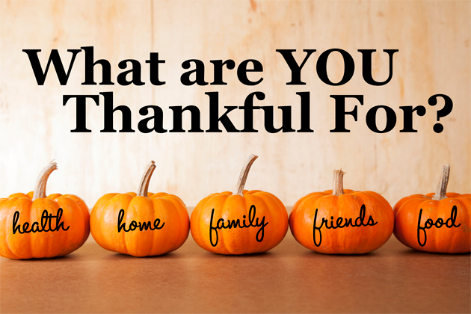 Oct. 2016A note from GuidanceWelcome back to another great year at our school.  This year I will be at RPS on Mondays, Wednesdays and Fridays.  I look forward to supporting students through counseling, organizing skills groups, working with the leadership teams and facilitating whole-school, positive learning environment events and activities.  If you would like support for your child, feel free to call the school or email me at trevor.shea@nbed.nb.ca.  Celebrate What's Right With the World:  is one of the programs/ideas we have running through many of our activities and programs in ASD-South schools.  The idea is to be intentional about acknowledging the great things that happen in our lives, all around us, every day.  Reminding ourselves to be mindful of the positive helps build resilience for when times are tough.  At school we will highlight this idea in many ways, for example, our "students celebrate" picture board in the main floor hallway.  Here's a link to the celebrate homepage with videos and information from "celebrate author" and National Geographic Photographer, Dewitt Jones.  http://celebratewhatsright.com/Thank you, Mr. Trevor Shea, Guidance Everyone at Their Best – 10 year education planObjective #1 Ensure all learners value diversity and have a strong sense of belongingTerry Fox Our students raised $250 through our Toonies for Terry event.  Activity PeriodWe are always looking for parents or other family members who are interested in offering an activity.  Please contact the office if you would like to offer something in November.PSSCOur PSSC met and we are still looking for some parents from the English Prime classrooms.  If you are not sure if this is for you, come to the orientation at Hampton High on Oct. 18th.AM student drop offReminder that students who are being dropped off in the AM should be arriving no earlier than 7:50.  Please avoid dropping off in the bus zone as well as in the staff parking lot and local business parking lots.